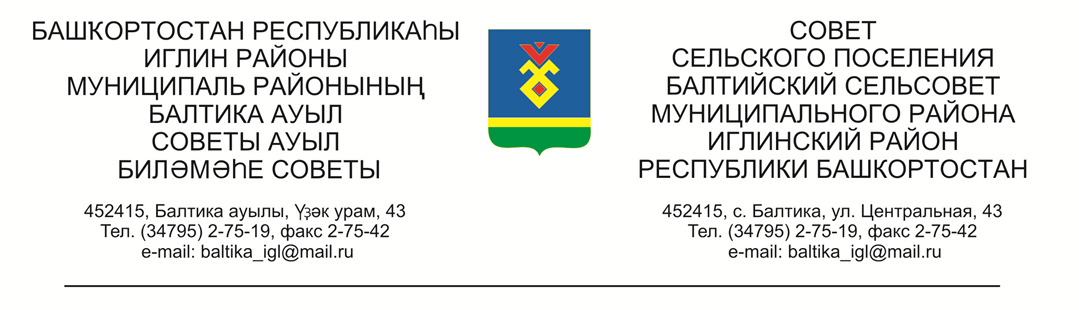                  КАРАР                                                                                                    РЕШЕНИЕСовета сельского поселения Балтийский сельсовет муниципальногорайона  Иглинский район Республики БашкортостанО проекте решения «Об отчете исполнения бюджета сельского поселения Балтийский сельсовет муниципального района Иглинский район Республики Башкортостан за 12 месяцев 2019 года»Во исполнении Федерального закона № 131-ФЗ от 06.10.2003 «Об общих принципах организации местного самоуправления в Российской Федерации», Совет сельского поселения Балтийский сельсовет муниципального района Иглинский район Республики Башкортостан решил:1. Принять к рассмотрению проект решения «Об отчете  исполнения бюджета сельского поселения Балтийский сельсовет муниципального района Иглинский район Республики Башкортостан за 12 месяцев 2019года» (прилагается).2. Обнародовать проект решения до 25 февраля 2020 г. на информационном стенде в здании Администрации сельского поселения Балтийский сельсовет по адресу: с.Балтика, ул. Центральная д.43.3. Контроль  за исполнением настоящего решения возложить на Постоянную комиссию Совета по бюджету, налогам, вопросам муниципальной собственности (председатель Кот Н.Е.).Глава сельского поселения                                                               И.М.Бугвин«20» февраля  2020 г. № 60                                                                                                                         ПРОЕКТ     КАРАР                                                                                                         РЕШЕНИЕСовета сельского поселения Балтийский сельсовет муниципальногорайона  Иглинский район Республики Башкортостан       Об отчете исполнения бюджета сельского поселения Балтийский сельсовет муниципального района Иглинский район Республики Башкортостан за 12 месяцев 2019 года    Заслушав и обсудив об отчете исполнения бюджета сельского поселения Балтийский сельсовет муниципального района Иглинский район Республики Башкортостан за 12 месяцев  20___ года Совет сельского поселения Балтийский  сельсовет муниципального района Иглинский район Республики Башкортостан решил: Отчет об исполнении бюджета сельского поселения Балтийский сельсовет муниципального района Иглинский район Республики Башкортостан за 12 месяцев  20___года утвердить (согласно приложения № 1).Обнародовать отчет об исполнении бюджета сельского поселения Балтийский сельсовет муниципального района Иглинский район Республики Башкортостан на стенде информации в администрации сельского поселения Балтийский  сельсовет.Контроль за исполнением настоящего решения возложить на постоянную комиссию по бюджету, налогам, вопросам муниципальной собственности ( председатель комиссии ____________)Глава сельского поселения					__________________ ___________ 20____ г№ ________     Приложение №1     Приложение №1     Приложение №1                                                                        к  решению Совета сельского поселения Балтийский сельсовет                                                                        к  решению Совета сельского поселения Балтийский сельсовет                                                                        к  решению Совета сельского поселения Балтийский сельсовет                                                                        к  решению Совета сельского поселения Балтийский сельсовет                                                                        к  решению Совета сельского поселения Балтийский сельсовет                                                                        к  решению Совета сельского поселения Балтийский сельсовет                                                                        к  решению Совета сельского поселения Балтийский сельсоветмуниципального района  Иглинский район     муниципального района  Иглинский район     муниципального района  Иглинский район                                                                                                         Республики  Башкортостан                                                                                                     Республики  Башкортостан                                                                                                     Республики  Башкортостан                                                                                                     Республики  Башкортостан                                                                                                     Республики  Башкортостан                                                                                                     Республики  Башкортостан                                                                                                     Республики  Башкортостан №       от                 20__ г. №       от                 20__ г. №       от                 20__ г. Отчет об исполнении  бюджета сельского поселения Балтийский сельсовет муниципального района Иглинский район за 12 месяцев  2019 годОтчет об исполнении  бюджета сельского поселения Балтийский сельсовет муниципального района Иглинский район за 12 месяцев  2019 годОтчет об исполнении  бюджета сельского поселения Балтийский сельсовет муниципального района Иглинский район за 12 месяцев  2019 годОтчет об исполнении  бюджета сельского поселения Балтийский сельсовет муниципального района Иглинский район за 12 месяцев  2019 годОтчет об исполнении  бюджета сельского поселения Балтийский сельсовет муниципального района Иглинский район за 12 месяцев  2019 годОтчет об исполнении  бюджета сельского поселения Балтийский сельсовет муниципального района Иглинский район за 12 месяцев  2019 годОтчет об исполнении  бюджета сельского поселения Балтийский сельсовет муниципального района Иглинский район за 12 месяцев  2019 годв руб.Наименование показателяНаименование показателяНаименование показателяКлассификацияКлассификацияУточненныйОтчетплан на  2019 годза 12 месяцев 2019 годаДоходыДоходыДоходы6 748 000,006 502 466,54Налог на доходы физических лицНалог на доходы физических лицНалог на доходы физических лиц\1010200000\\\\\1010200000\\\\54 000,0067 880,26Единый сельхоз. налогЕдиный сельхоз. налогЕдиный сельхоз. налог\1050301001\\\ \\1050301001\\\ \15 000,0015 387,60Налог на имущество физических лицНалог на имущество физических лицНалог на имущество физических лиц\1060100000\\\\\1060100000\\\\171 000,00171 982,94Земельный налогЗемельный налогЗемельный налог\1060600000\\\\\1060600000\\\\1 954 000,001 956 041,57Госпошлина                                  Госпошлина                                  Госпошлина                                  \1080402001000\\\\\1080402001000\\\\7 000,002 650,00Аредная плата за имуществоАредная плата за имуществоАредная плата за имущество\1110503510\\\\\1110503510\\\\260 000,00242 524,17Денежные взысканияДенежные взысканияДенежные взыскания\1165104002\\\\1165104002\\\5 000,005 000,00Прочие неналоговые доходыПрочие неналоговые доходыПрочие неналоговые доходы\1170500000\\\\\1170500000\\\\221 000,00Субвенции бюджетам поселенийСубвенции бюджетам поселенийСубвенции бюджетам поселений\2020000000\\\\\2020000000\\\\84 000,0084 000,00Дотации бюджетам поселенийДотации бюджетам поселенийДотации бюджетам поселенийДотации бюджетам поселенийДотации бюджетам поселений742 000,00742 000,00Прочие безвозмездные поступленияПрочие безвозмездные поступленияПрочие безвозмездные поступления\2029005410\\\\\2029005410\\\\245 000,00245 000,00Прочие безвозмездные поступленияПрочие безвозмездные поступленияПрочие безвозмездные поступления\2070503010\\\\\2070503010\\\\290 000,00290 000,00 межбюджетные трансферты, передаваемые бюджетам поселений межбюджетные трансферты, передаваемые бюджетам поселений межбюджетные трансферты, передаваемые бюджетам поселений\202401410000\\\\\202401410000\\\\800 000,00800 000,00Прочие межбюджетные трансферты, передаваемые бюджетам поселенийПрочие межбюджетные трансферты, передаваемые бюджетам поселенийПрочие межбюджетные трансферты, передаваемые бюджетам поселений\2024999100000\\\\\2024999100000\\\\1 900 000,001 880 000,00РасходыРасходыРасходы7 639 420,337 134 126,08Общегосударственные вопросыОбщегосударственные вопросыОбщегосударственные вопросы\0102\\\\\\0102\\\\\1 112 180,001 107 092,60\0104\\\\\0104\\\\1 991 397,551 714 176,95обеспечение проведения выборовобеспечение проведения выборовобеспечение проведения выборов\0107\\\\\\0107\\\\\22 000,0022 000,00Мобилизационная и вневойсковая подготовкаМобилизационная и вневойсковая подготовкаМобилизационная и вневойсковая подготовка\0203\\\\\\0203\\\\\84 000,0084 000,00Обеспечение пожарной безопасностиОбеспечение пожарной безопасностиОбеспечение пожарной безопасности\0310\\\\\\0310\\\\\268 600,00265 253,77другие общегосударственные вопросыдругие общегосударственные вопросыдругие общегосударственные вопросы\0314\\\\0314\\\Дорожное хозяйство (дорожные фонды)Дорожное хозяйство (дорожные фонды)Дорожное хозяйство (дорожные фонды)\0409\\\\\\0409\\\\\800 000,00800 000,00другие вопросы в области национальной экномики другие вопросы в области национальной экномики другие вопросы в области национальной экномики \0412\\\\0412\\\41 216,0041 216,00Коммунальное хозяйствоКоммунальное хозяйствоКоммунальное хозяйство\0502\\\\\\0502\\\\\1 672 541,001 518 541,00БлагоустройствоБлагоустройствоБлагоустройство\0503\\\\\\0503\\\\\1 172 413,901 106 780,76другие вопросыдругие вопросыдругие вопросы\0605\\\\\\0605\\\\\324 071,88324 065,00культуракультуракультура\0801\\\\\\0801\\\\\151 000,00151 000,00Физическая культураФизическая культураФизическая культура\1101\\\\\1101\\\\Дефицит бюджета (со знаком минус)Дефицит бюджета (со знаком минус)Дефицит бюджета (со знаком минус)Дефицит бюджета (со знаком минус)Дефицит бюджета (со знаком минус)-891 420,33-631 659,54